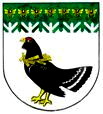 от 26 января 2021 года № 19Об утверждении Порядка предоставления субсидий теплоснабжающим организациям на возмещение выпадающих доходов, возникших в результате применения льготных тарифов на тепловую энергию (тепловую мощность) на территории Мари- Турекского муниципального района Республики Марий ЭлВ соответствии со статьей 78 Бюджетного кодекса Российской Федерации,  постановлением Правительства Российской Федерации от 18 сентября 2020 года № 1492 «Об общих требованиях к нормативным правовым актам, муниципальным правовым актам, регулирующим предоставление субсидий юридическим лицам (за исключением субсидий государственным (муниципальным) учреждениям), индивидуальным предпринимателям, а также физическим лицам - производителям товаров, работ, услуг , и о признании утратившими силу некоторых актов Правительства Российской Федерации и отдельных положений некоторых актов Правительства Российской Федерации», постановлением Правительства Республики Марий Эл от 12 февраля 2018 года № 52 «Об утверждении Порядка предоставления субвенций органам местного самоуправления для осуществления государственных полномочий по установлению льготных тарифов на тепловую энергию (тепловую мощность) и по возмещению выпадающих доходов теплоснабжающим организациям, возникших в результате применения льготных тарифов на тепловую энергию (тепловую мощность)»,  Положением о бюджетном процессе в Мари-Турекском муниципальном районе Республики Марий Эл, утвержденного решением Собрания депутатов Мари-Турекского муниципального района Республики Марий Эл от 27 мая 2020 года № 87, администрация Мари- Турекского муниципального района Республики Марий Эл п о с т а н о в л я е т:1. Утвердить прилагаемый Порядок предоставления субсидий теплоснабжающим организациям на возмещение выпадающих доходов, возникших в результате применения льготных тарифов на тепловую энергию (тепловую мощность) на территории Мари- Турекского муниципального района Республики Марий Эл;2. Признать утратившими силу постановления администрации Мари- Турекского муниципального района:- от 18 апреля 2018 года № 162 «Об утверждении Порядка предоставления субсидий теплоснабжающим организациям на возмещение выпадающих доходов, возникших в результате применения льготных тарифов на тепловую энергию (тепловую мощность) на территории муниципального образования «Мари-Турекский муниципальный район»;- от 22 февраля 2019 года № 48 «О внесении изменений в постановление администрации Мари-Турекского муниципального района от 18 апреля 2018 года №162» 3. Разместить настоящее постановление на официальном сайте Мари-Турекского муниципального района Республики Марий Эл в информационно - телекоммуникационной сети «Интернет».4. Настоящее постановление распространяется на правоотношения      возникшие с 1 января 2021 года.5. Контроль за исполнением настоящего постановления возложить на заместителя главы администрации Мари-Турекского муниципального района Ложкину Л.А.  Глава администрации     Мари- Турекского  муниципального района                                           С.Ю. РешетовП О Р Я Д О К 
предоставления субсидий теплоснабжающим организациям 
на возмещение выпадающих доходов, возникших в результате применения льготных тарифов на тепловую энергию 
(тепловую мощность) на территории Мари-Турекского муниципального района Республики Марий Эл I. Общие положенияНастоящий Порядок предоставления субсидий теплоснабжающим организациям на возмещение выпадающих доходов, возникших в результате применения льготных тарифов на тепловую энергию 
(тепловую мощность) на территории Мари-Турекского муниципального района Республики Марий Эл (далее-порядок) разработан в соответствии с Бюджетным кодексом Российской Федерации, постановлением Правительства Российской Федерации от 6 сентября 2016 г. № 887 «Об общих требованиях к нормативным правовым актам, муниципальным правовым актам, регулирующим предоставление субсидий юридическим лицам (за исключением субсидий государственным (муниципальным) учреждениям), индивидуальным предпринимателям, а также физическим лицам - производителям товаров, работ, услуг», Законом Республики Марий Эл от 4 декабря 2017 г. № 61-З «О льготных тарифах на тепловую энергию на территории Республики Марий Эл и наделении органов местного самоуправления государственными полномочиями Республики Марий Эл», постановлением Правительства Республики Марий Эл от 12 февраля 2018 г. № 52 «Об утверждении Порядка предоставления субвенций органам местного самоуправления для осуществления государственных полномочий по установлению льготных тарифов на тепловую энергию (тепловую мощность) и по возмещению выпадающих доходов теплоснабжающим организациям, возникших в результате применения льготных тарифов на тепловую энергию (тепловую мощность)» и определяет цели, условия и порядок  предоставления субсидий теплоснабжающим организациям на возмещение выпадающих доходов, возникших в результате применения льготных тарифов на тепловую энергию (тепловую мощность) на территории Мари- Турекского муниципального района Республики Марий Эл при осуществлении администрацией Мари-Турекского муниципального района Республики Марий Эл государственных полномочий.1.1. В рамках настоящего Порядка используются следующие понятия:1) льготный тариф - тариф на тепловую энергию (тепловую мощность), поставляемую теплоснабжающей организацией, устанавливаемый администрацией Мари- Турекского муниципального района для населения на территории Мари-Турекского муниципального района ниже экономически обоснованного тарифа;2) экономически обоснованный тариф - тариф на тепловую энергию (тепловую мощность), устанавливаемый уполномоченным органом государственной власти Республики Марий Эл в сфере регулирования тарифов;3) отчетный период - календарный месяц;4) получатель субсидии - теплоснабжающая организация, соответствующая категории юридических лиц, имеющих право на получение субсидий, установленных настоящим Порядком;5) теплоснабжающая организация – организация (юридическое лицо), для которой установлен экономически обоснованный тариф;6) субвенции – субвенции, представляемые из республиканского бюджета Республики Марий Эл органам местного самоуправления для осуществления государственных полномочий по установлению льготных тарифов на тепловую энергию (тепловую мощность) и по возмещению выпадающих доходов теплоснабжающим организациям, возникших в результате применения льготных тарифов на тепловую энергию (тепловую мощность);7) субсидии - субсидии теплоснабжающим организациям на возмещение выпадающих доходов, возникших в результате применения льготных тарифов на тепловую энергию (тепловую мощность);1.2. Предоставление субсидий производится в соответствии со сводной бюджетной росписью бюджета Мари- Турекского муниципального района Республики Марий Эл в пределах бюджетных ассигнований, утвержденных решением Собрания депутатов Мари- Турекского муниципального района «О бюджете Мари- Турекского муниципального района Республики Марий Эл» на соответствующий финансовый год.1.3. Источником финансового обеспечения субсидий являются субвенции, представляемые из республиканского бюджета Республики Марий Эл органам местного самоуправления для осуществления государственных полномочий по установлению льготных тарифов на тепловую энергию (тепловую мощность) и по возмещению выпадающих доходов теплоснабжающим организациям, возникших в результате применения льготных тарифов на тепловую энергию (тепловую мощность).1.4. Главным распорядителем средств бюджета Мари- Турекского муниципального района Республики Марий Эл, предусмотренных для предоставления субсидий является администрация Мари- Турекского муниципального района Республики Марий Эл. 1.5. Целью предоставления субсидий является возмещение выпадающих доходов теплоснабжающих организаций, возникших в результате применения льготных тарифов на тепловую энергию (тепловую мощность).1.6. Размер субсидии определяется как размер выпадающих доходов теплоснабжающей организации, равный разнице между экономически обоснованным тарифом и льготным тарифом, за вычетом налога на добавленную стоимость, умноженной на фактический объем отпуска тепловой энергии.Фактический объем отпуска тепловой энергии на отопление определяется с учетом:- объема фактического потребления тепловой энергии, зафиксированного показаниями общедомовых приборов учета, - в многоквартирных домах и жилых домах, оборудованных общедомовым прибором учета тепловой энергии,- нормативов потребления тепловой энергии для отопления многоквартирных домов и жилых домов, утвержденных Министерством строительства, архитектуры и жилищно-коммунального хозяйства Республики Марий Эл.Фактический объем отпуска тепловой энергии, используемой в целях приготовления горячей воды, определяется исходя из нормативов расхода (удельного расхода) тепловой энергии, используемой на подогрев воды в целях предоставления коммунальной услуги по горячему водоснабжению.1.7. Субсидии предоставляются получателю субсидий ежемесячно при условии соблюдения требований и сроков, установленных настоящим Порядком. 1.8. Субсидия является источником финансового обеспечения выпадающих доходов получателей субсидий и может быть использована на обеспечение текущей деятельности теплоснабжающей организации. 1.9. Право на получение субсидий в соответствии с настоящим Порядком имеют теплоснабжающие организации, осуществляющие продажу (отпуск) тепловой энергии управляющим организациям, товариществам собственников жилья либо жилищным кооперативом или иным специализированным потребительским кооперативам, а также предоставление коммунальной услуги по отоплению и горячему водоснабжению гражданам - собственникам и пользователям помещений в многоквартирных домах и жилых домах (домовладениях) в случаях, определенных действующим законодательством, у которых в результате применения льготных тарифов на тепловую энергию (тепловую мощность) на территории Мари- Турекского муниципального района, установленных постановлением администрации  Мари- Турекского муниципального района, возникли выпадающие доходы.II. Условия и порядок предоставления субсидий2.1. Теплоснабжающая организация, претендующая на получение субсидий (далее – претендент) в соответствии с настоящим Порядком, должна соответствовать следующим условиям:а) прогноз наличия у претендента выпадающих доходов, которые возникнут в результате применения льготных тарифов на тепловую энергию (тепловую мощность) на территории Мари-Турекского муниципального района Республики Марий Эл;б) претендент не должен являться иностранным юридическим лицом, а также российским юридическим лицом, в уставном (складочном) капитале которого доля участия иностранных юридических лиц, местом регистрации которых является государство или территория, включенные в утверждаемый Министерством финансов Российской Федерации перечень государств и территорий, предоставляющих льготный налоговый режим налогообложения и не предусматривающих раскрытия и предоставления информации при проведении финансовых операций (офшорные зоны) в отношении таких юридических лиц, в совокупности превышает 50 процентов;в) на первое число месяца, предшествующего месяцу, в котором планируется заключение соглашения (договора) о предоставлении субсидий претендент должен соответствовать следующим требованиям:- отсутствие просроченной задолженности по возврату в муниципальный бюджет Мари- Турекского муниципального района Республики Марий Эл субсидий, бюджетных инвестиций, предоставленных в том числе в соответствии с иными муниципальными правовыми актами;- отсутствие в отношении претендента процедуры реорганизации, ликвидации, банкротства;- претендент не должен получать средства из бюджета Мари- Турекского муниципального района Республики Марий Эл на основании нормативных правовых актов или муниципальных правовых актов на цели, указанные в пункте 1.5 настоящего Порядка.2.2. Для получения субсидии претендент на получение субсидии представляет в администрацию Мари-Турекского муниципального района Республики Марий Эл заявку на получение субсидии (далее - заявка)  по форме согласно Приложению № 1 к настоящему Порядку с приложением следующих документов:К заявке прилагаются следующие документы:- копии договоров теплоснабжения и горячего водоснабжения претендента с управляющими организациями, товариществами собственников жилья, жилищными кооперативами и специализированными потребительскими кооперативами с приложением реестра договоров;- выписка из Единого государственного реестра юридических лиц;- копия свидетельства о постановке на учет в налоговом органе.Администрация Мари- Турекского муниципального района Республики Марий Эл не позднее 5 рабочих дней со дня поступления заявки осуществляет ее рассмотрение и направляет претенденту на получение субсидии письменное уведомление о положительном решении о предоставлении субсидии с проектом соглашения (договора) о предоставлении субсидий  на возмещение выпадающих доходов, возникших в результате применения льготных тарифов, заключенного претендентом (далее - получатель субсидии) с администрацией Мари- Турекского муниципальный района Республики Марий Эл в соответствии с типовой формой соглашения (договора) о предоставлении субсидии на возмещение выпадающих доходов, возникших в результате применения льготных тарифов на тепловую энергию (тепловую мощность) согласно Приложению № 2 к настоящему Порядку (далее - соглашение), либо уведомление об отказе в предоставлении субсидии с указанием причин.Основанием для отказа в предоставлении субсидии является представление претендентом неполного комплекта документов, а также не соответствия претендента условиям, установленным пунктом 2.1. настоящего Порядка.В случае получения уведомления об отказе в предоставлении субсидии по причине предоставления неполного комплекта документов претендент на получение субсидии вправе повторно подать доработанную заявку.Претендент в срок не позднее 5 рабочих дней с даты получения проекта соглашения представляет в администрацию Мари- Турекского муниципального района Республики Марий Эл указанное соглашение, подписанное со своей стороны.2.3. Субсидии предоставляются администрацией  Мари- Турекского муниципального района Республики Марий Эл на основании:- соглашения;- документов, представленных получателем субсидий в администрацию Мари- Турекского муниципального района Республики Марий Эл на получение субсидий в соответствии с пунктом 2.4 настоящего Порядка;2.4. В целях обеспечения своевременного возмещения выпадающих доходов в связи с установлением льготных тарифов на тепловую энергию (тепловую мощность) получатель субсидии ежемесячно, не позднее 15 числа месяца, следующего за отчетным периодом, представляет в администрацию Мари-Турекского муниципального района Республики Марий Эл на адрес электронной почты «adm_mari_turek@mail.ru» в информационно-телекоммуникационной сети «Интернет» с последующим предоставлением оригиналов документов на бумажном носителе:а) справку-расчет размера субсидии на возмещение выпадающих доходов, возникших в результате применения льготных тарифов на тепловую энергию (тепловую мощность) согласно Приложению № 3 к настоящему Порядку, предъявленных теплоснабжающей организацией за расчетный месяц управляющим организациям, товариществам собственников жилья, жилищным кооперативам, специализированным кооперативам;б) расчет размера субсидии на возмещение выпадающих доходов, возникших в результате применения льготных тарифов на тепловую энергию (тепловую мощность), используемую в целях предоставления коммунальной услуги по горячему водоснабжению по многоквартирным домам и жилым домам, оборудованным общедомовым прибором учета горячей воды согласно Приложению № 4 к настоящему Порядку;в) расчет размера субсидии на возмещение выпадающих доходов, возникших в результате применения льготных тарифов на тепловую энергию (тепловую мощность), используемую в целях предоставления коммунальной услуги по отоплению в многоквартирных домах с двухтрубной системой теплоснабжения, согласно Приложению № 5 к настоящему Порядку.2.5. Администрация Мари-Турекского муниципального района Республики Марий Эл осуществляет проверку представленных документов и не позднее 20 числа месяца, следующего за отчетным периодом, представляет в Министерство строительства, архитектуры и жилищно-коммунального хозяйства Республики Марий Эл сводную заявку на предоставление субвенций для осуществления государственных полномочий по установлению льготных тарифов на тепловую энергию и по возмещению выпадающих доходов теплоснабжающим организациям, возникших в результате применения льготных тарифов на тепловую энергию (тепловую мощность) в соответствии с формами документов, утвержденным постановлением Правительства Республики Марий Эл от  12 февраля 2018 года № 52 «Об утверждении Порядка предоставления субвенций органам местного самоуправления для осуществления государственных полномочий по установлению льготных тарифов на тепловую энергию (тепловую мощность) и по возмещению выпадающих доходов теплоснабжающим организациям, возникших в результате применения льготных тарифов на тепловую энергию (тепловую мощность)» по теплоснабжающим организациям, заявившимся на получение субсидий. 2.6. Администрация Мари-Турекского муниципального района Республики Марий Эл осуществляет перечисление субсидии ежемесячно по реквизитам, указанным в соглашении о предоставлении субсидий в срок не позднее четырех рабочих дней со дня поступления субвенций.2.7. Администрация Мари-Турекского муниципального района Республики Марий Эл вправе отказаться от обязанности предоставить субсидию полностью либо частично в следующих случаях:а) принятие в отношении получателя субсидии решения о реорганизации, ликвидации, банкротства в порядке, установленном действующим законодательством;б) нарушения получателем субсидий условий соглашения и положений настоящего Порядка;в) непредставление получателем субсидии документов на бумажном носителе, обосновывающих возникновение выпадающих доходов, предусмотренных пунктом 2.4. настоящего Порядка на бумажном носителе.2.8. Получатели субсидии несут ответственность за нецелевое использование субсидии, полноту и достоверность представляемой информации в соответствии с действующим законодательством Российской Федерации.2.9. В рамках реализации настоящего Порядка устанавливается следующий показатель результативности:-обеспечение доступности коммунальных услуг для населения в результате снижения платы граждан за отопление и горячую воду путем применения льготных тарифов.III. Порядок возврата субсидий3.1. Субсидии (либо часть субсидии) подлежат возврату в бюджет Мари-Турекского муниципального района Республики Марий Эл в случае:- нарушения условий ее предоставления, предусмотренных настоящим Порядком;- превышения сумм полученной субсидии над размером выпадающих доходов получателя субсидии, определенных исходя из фактического отпуска тепловой энергии по льготным тарифам.3.2. При выявлении фактов, указанных в пункте 3.1. настоящего Порядка, получатель субсидии обязан возвратить в бюджет Мари-Турекского муниципального района Республики Марий Эл  излишне полученные субсидии в течение десяти рабочих дней со дня установления указанного факта (оформления акта либо направления уведомления). 3.3. При отказе получателя субсидии от добровольного возврата субсидий в установленный срок, полученные субсидии взыскиваются в судебном порядке в соответствии с действующим законодательством Российской Федерации. IV. Отчетность получателей субсидий 4.1. Получатель субсидии ежеквартально в срок до 30 числа месяца, следующего за отчетным кварталом, представляет в администрацию Мари-Турекского муниципального района Республики Марий Эл отчет о достижении показателя результативности, указанного в пункте 2.9. настоящего Порядка согласно Приложению № 8 настоящего Порядка.4.2. В случае если получателем субсидии не достигнуты установленные значения показателей результативности, администрация Мари-Турекского муниципального района Республики Марий Эл направляет соответствующее уведомление в уполномоченный орган государственной власти Республики Марий Эл по осуществлению контроля (надзора) за применением цен (тарифов) на товары (услуги) в соответствии с законодательством Российской Федерации. V. Положения об осуществлении контроля за соблюдением условий, целей и порядка предоставления субсидий и ответственность за их нарушения5.1. Администрация Мари-Турекского муниципального района Республики Марий Эл и финансовое управления  администрации Мари- Турекского муниципального района Республики Марий Эл проводят обязательные проверки соблюдения условий, целей и порядка предоставления субсидий их получателями в соответствии с действующим законодательством и настоящим Порядком. З А Я В К А на получение субсидии на возмещение выпадающих доходов, возникших в результате применения льготных тарифов на тепловую энергию (тепловую мощность)(наименование теплоснабжающей организации)(далее – претендент) заявляет о своем намерении предоставлять тепловую энергию с применением льготных тарифов на тепловую энергию в Мари- Турекском муниципальном районе соответствии с (прописать наименование, дату принятия, номер правового акта ОМС по утверждению льготных тарифов).Настоящим претендент выражает согласие:1) на заключение с администрацией Мари-Турекского муниципального района Республики Марий Эл соглашения (договора) о предоставлении субсидии на возмещение выпадающих доходов, возникших в результате применения льготных тарифов  на тепловую энергию (тепловую мощность) по типовой форме соглашения (договора) о предоставлении субсидии на возмещение выпадающих доходов, возникших в результате применения льготных тарифов  на тепловую энергию (тепловую мощность), утвержденной (прописать наименование, дату принятия, номер правового акта ОМС по утверждению Порядка предоставления субсидий);2) на использование субсидии в целях, условиях и порядке, которые предусмотрены Порядком, а также осуществление администрацией Мари- Турекского муниципального района Республики Марий Эл и органом  финансового контроля проверок соблюдения условий, целей и порядка предоставления субсидий. Претендент обязуется:1) применять льготные тарифы на тепловую энергию (тепловую мощность) в отношении объемов коммунальных ресурсов, потребляемых в жилых помещениях многоквартирных домов и жилых домов, и коммунальных ресурсов, потребленных в целях содержания общего имущества в многоквартирных домах, при расчетах за коммунальные ресурсы в случаях, когда ресурсы приобретаются исполнителями коммунальных услуг (управляющими организациями, товариществами собственников жилья либо жилищными кооперативами или иными специализированными потребительскими кооперативами) по договорам снабжения коммунальными ресурсами, заключенными в соответствии с постановлением Правительства Российской Федерации от 14 февраля 2012 г. № 124 (за исключением объемов поставки коммунального ресурса собственникам нежилых помещений в многоквартирном доме) и гражданами собственниками и пользователями жилых помещений в многоквартирных домах и жилых домах, в случае, когда теплоснабжающая организация выступает исполнителем коммунальных услуг по отоплению и горячему водоснабжению.ТИПОВАЯ ФОРМА   соглашения  о предоставлении субсидии на возмещение выпадающих доходов, возникших в результате применения льготных тарифов на тепловую энергию (тепловую мощность)(Наименование главного распорядителя средств бюджета муниципального образования), именуемый в дальнейшем «Главный распорядитель», в лице (наименование должности руководителя Главного распорядителя или уполномоченного им лица, фамилия, имя, отчество), действующего на основании (указать документ) с одной стороны и (наименование юридического лица), именуемый в дальнейшем «Получатель», в лице (наименование должности лица, представляющего Получателя), действующего на основании (указать документ) с другой стороны, далее именуемые «Стороны», в соответствии с Бюджетным кодексом Российской Федерации, постановлением Правительства Республики Марий Эл от 12 февраля 2018 г. № 52 «Об утверждении Порядка предоставления субвенций органам местного самоуправления для осуществления государственных полномочий по установлению льготных тарифов на тепловую энергию (тепловую мощность) и по возмещению выпадающих доходов теплоснабжающим организациям, возникших в результате применения льготных тарифов на тепловую энергию (тепловую мощность)», решением Собрания депутатов (указать реквизиты решения об утверждении бюджета), (дата, номер, наименование правового акта МО, регулирующего предоставление из муниципального бюджета МО субсидий теплоснабжающим организациям на возмещение выпадающих доходов, возникших в результате применения льготных тарифов на тепловую энергию) (далее – Порядок предоставления субсидий) заключили настоящее соглашение (договор) (далее – Соглашение) о нижеследующем. I. Предмет Соглашения1.1. Предметом настоящего Соглашения является предоставление из муниципального бюджета Мари-Турекского муниципального района Республики Марий Эл (наименование Получателя) субсидии на возмещение выпадающих доходов, возникших в результате применения льготных тарифов на тепловую энергию (тепловую мощность) (далее - Субсидия) по кодам классификации расходов бюджетов Российской Федерации: код Главного распорядителя (указать код), раздел (указать раздел), подраздел (указать подраздел), целевая статья (указать статью), вид расходов (указать вид расходов).1.2. Субсидия предоставляется Главным распорядителем в соответствии со сводной бюджетной росписью бюджета Мари-Турекского муниципального района Республики Марий Эл в пределах бюджетных ассигнований, утвержденных решением Собрания депутатов Мари- Турекского муниципального района Республики Марий Эл « О бюджете Мари- Турекского муниципального района Республики Марий Эл»   на соответствующий финансовый годII. Размер субсидии2.1. Размер субсидии определяется как размер выпадающих доходов теплоснабжающей организации, равный разнице между экономически обоснованным тарифом и льготным тарифом, умноженной на фактический объем отпуска тепловой энергии, в многоквартирных домах и жилых домах, в которые поставляется тепловая энергия по льготным тарифам.Реестр многоквартирных домов и жилых домов, в которые поставляется тепловая энергия по льготным тарифам, является неотъемлемой частью настоящего Соглашения. 2.2. Порядок расчета размера Субсидии, предоставляемой в целях возмещения выпадающих доходов, возникших в результате применения льготных тарифов на тепловую энергию (тепловую мощность), устанавливается Порядком предоставления субсидий теплоснабжающим организациям на возмещение выпадающих доходов, возникших в результате применения льготных тарифов на тепловую энергию (тепловую мощность), утвержденных (наименование правового акта МО, дата, номер) (далее - Порядок предоставления субсидий).III. Условия предоставления субсидииСубсидия предоставляется при выполнении следующих условий:3.1. соответствие Получателя ограничениям, установленным Порядком предоставления субсидий, в том числе:3.1.1. наличие у Получателя выпадающих доходов, возникших в результате применения льготных тарифов на тепловую энергию (тепловую мощность)на территории Мари-Турекского муниципального района Республики Марий Эл;3.1.2. Получатель не должен являться иностранным юридическим лицом, а также российским юридическим лицом, в уставном (складочном) капитале которого доля участия иностранных юридических лиц, местом регистрации которых является государство или территория, включенные в утверждаемый Министерством финансов Российской Федерации перечень государств и территорий, предоставляющих льготный налоговый режим налогообложения и (или) не предусматривающих раскрытия и предоставления информации при проведении финансовых операций (офшорные зоны) в отношении таких юридических лиц, в совокупности превышает 50 процентов;3.1.3 у Получателя на первое число месяца, предшествующего месяцу, в котором заключается соглашение:отсутствует просроченная задолженность по возврату в муниципальный бюджет Мари- Турекского муниципального района Республики Марий Эл  субсидий, бюджетных инвестиций, предоставленных в том числе в соответствии с иными муниципальными правовыми актами;Получатель не находится в процессе реорганизации, ликвидации, банкротства;Получатель не должен получать средства из бюджета Мари- Турекского муниципального района Республики Марий Эл  на основании иных нормативных правовых актов или муниципальных правовых актов на цели, указанные в пункте 1.1. настоящего Соглашения.3.2. предоставление Получателем документов, необходимых для получения Субсидии, в соответствии с приложениями 1 - 4 к Порядку предоставления субсидий.3.3. согласие Получателя на осуществление Главным распорядителем и органом муниципального финансового контроля проверок соблюдения Получателем условий, целей и порядка предоставления субсидий.  IV. Порядок перечисления субсидии4.1. Перечисление субсидии осуществляется в установленном порядке на счет (реквизиты счета Получателя), открытый в (указывается наименование кредитной организации).4.2. Субсидия перечисляется ежемесячно. 4.3. Срок перечисления субсидии: не позднее четырех рабочих дней со дня поступления на лицевой счет муниципального образования субвенций для осуществления государственных полномочий по установлению льготных тарифов на тепловую энергию (тепловую мощность) и по возмещению выпадающих доходов теплоснабжающим организациям, возникших в результате применения льготных тарифов на тепловую энергию (тепловую мощность).4.3. Главный распорядитель отказывает Получателю в предоставлении субсидий в случаях, установленных Порядком предоставления субсидий.V. Права и обязанности сторон5.1. Главный распорядитель обязуется:5.1.1. Рассмотреть в порядке и в сроки, установленные Порядком предоставления субсидий, представленные Получателем документы. 5.1.2. Обеспечить предоставление субсидии (наименование Получателя) в порядке и при соблюдении Получателем условий предоставления субсидии, установленных Порядком предоставления субсидии и настоящим Соглашением. 5.1.3. Обеспечить перечисление субсидии на счет Получателя, указанный в пункте 4.1. настоящего Соглашения.5.1.4. Осуществлять оценку достижения показателей результативности, установленных пунктом 2.9. Порядка предоставления субсидий.5.1.5. Осуществлять контроль за соблюдением Получателем условий, целей и Порядка предоставления субсидий.5.1.6. В случае если (наименование Получателя) допущены нарушения условий предоставления субсидии, нецелевое использование субсидии, не достигнуты значения показателей результативности, установленные пунктом 2.7. Порядка предоставления субсидий, направлять Получателю требование об обеспечении возврата средств субсидии в муниципальный бюджет Мари-Турекского муниципального района Республики Марий Эл в сроки, предусмотренные Порядком предоставления субсидий. 5.1.7. В случае если (наименование Получателя) не достигнуты установленные значения показателей результативности, направлять соответствующее уведомление в уполномоченный орган государственной власти Республики Марий Эл по осуществлению контроля (надзора) за применением цен (тарифов) на товары (услуги) в соответствии с законодательством Российской Федерации. 5.2. Главный распорядитель вправе:5.2.1. Запрашивать у Получателя документы и материалы, необходимые для осуществления контроля за соблюдением условий предоставления субсидии. 5.2.2. Осуществлять иные права, установленные бюджетным законодательством Российской Федерации, Порядком предоставления субсидий и настоящим Соглашением. 5.3. Получатель обязуется:5.3.1. Обеспечивать выполнение условий предоставления субсидии, установленных Порядком предоставления субсидий и настоящим Соглашением, в том числе представлять Главному распорядителю документы, необходимые для предоставления субсидии в соответствии с формами и в сроки, предусмотренные Порядком предоставления субсидий.5.3.2. Обеспечить исполнение в сроки, предусмотренные Порядком предоставления субсидий, требования Главного распорядителя, указанного в пункте 5.1.6. настоящего Соглашения. 5.3.3. Обеспечить достижение значений показателей результативности, предусмотренных Порядком предоставления субсидий.5.3.4. Обеспечить предоставление Главному распорядителю по форме и в сроки, установленные Порядком предоставления субсидий, отчет о достижении показателей результативности.5.4. Получатель вправе:5.4.1. Обращаться к Главному распорядителю за разъяснениями в связи с исполнением настоящего Соглашения. 5.4.2. Осуществлять иные права, установленные бюджетным законодательством Российской Федерации, Порядком предоставления субсидий и настоящим Соглашением. VI. Ответственность сторон6.1. В случае неисполнения или ненадлежащего исполнения своих обязательств по настоящему Соглашению Стороны несут ответственность в соответствии с законодательством Российской Федерации. VII. Заключительные положения7.1. Споры, возникающие между Сторонами в связи с исполнением настоящего Соглашения, решаются ими, по возможности, путем проведения переговоров с оформлением соответствующих протоколов или иных документов. При недостижения согласия споры между сторонами решаются в судебном порядке. 7.2. Соглашение вступает в силу после его подписания сторонами.7.3. Изменение настоящего соглашения осуществляется по инициативе Сторон в письменной форме в виде дополнительного соглашения к настоящему Соглашению, которое является его неотъемлемой частью и вступает в действие после его подписания Сторонами. 7.4. Расторжение настоящего Соглашения возможно при взаимном согласии Сторон.7.4.1. Расторжение настоящего Соглашения в одностороннем порядке возможно по требованию Главного распорядителя в случае недостижения Получателем установленных Порядком предоставления субсидий показателей результативности. 7.5. Настоящее Соглашение заключено Сторонами в двух экземплярах, имеющих равную юридическую силу, по одному для каждой из Сторон. VIII. Юридические адреса и платежные реквизиты сторонIX. Подписи сторонРеестр многоквартирных домов и жилых домов, 
в которые поставляется тепловая энергия по льготным тарифам * указываются дата, номер договора теплоснабжения и (или) горячего водоснабжения с исполнителем коммунальных услуг (управляющей организацией, товариществом собственников жилья либо жилищным кооперативом или иными специализированным потребительским кооперативом)СПРАВКА-РАСЧЕТразмера субсидии на возмещение выпадающих доходов, возникших 
в результате применения льготных тарифов 
на тепловую энергию (тепловую мощность)(представляется теплоснабжающей организацией не позднее 15 числа месяца, следующего за отчетным периодом)_____________* Тариф указывается с учетом налога на добавленную стоимость.** Для теплоснабжающих организаций, находящихся на общей системе налогообложения, признаваемых налогоплательщиками налога на добавленную стоимость.*** Для теплоснабжающих организаций, освобожденных от исполнения обязанностей налогоплательщика, связанных с исчислением и уплатой налога на добавленную стоимость и (или) находящимся на упрощенной системе налогообложения.Приложение:1) справка-расчет, подтверждающая фактический объем отпуска тепловой энергии по льготным тарифам в разрезе многоквартирных домов 
и жилых домов.Р А С Ч Е Т
размера субсидии на возмещение выпадающих доходов, возникших 
в результате применения льготных тарифов на тепловую энергию (тепловую мощность), используемую в целях предоставления коммунальной услуги по горячему водоснабжению по многоквартирным домам и жилым домам,
 оборудованным общедомовым прибором учета горячей воды * Тариф указывается с учетом налога на добавленную стоимость.** Для теплоснабжающих организаций, находящихся на общей системе налогообложения, признаваемых налогоплательщиками налога на добавленную стоимость.*** Для теплоснабжающих организаций, освобожденных от исполнения обязанностей налогоплательщика, связанных с исчислением и уплатой налога на добавленную стоимость и (или) находящимся на упрощенной системе налогообложения.Р А С Ч Е Т
размера субсидии на возмещение выпадающих доходов, возникших в результате применения льготных тарифов 
на тепловую энергию (тепловую мощность), используемую в целях предоставления коммунальной услуги по горячему водоснабжению по многоквартирным домам и жилым домам, не оборудованным общедомовым прибором учета горячей воды* Тариф указывается с учетом налога на добавленную стоимость.** Для теплоснабжающих организаций, находящихся на общей системе налогообложения, признаваемых налогоплательщиками налога на добавленную стоимость.*** Для теплоснабжающих организаций, освобожденных от исполнения обязанностей налогоплательщика, связанных с исчислением и уплатой налога на добавленную стоимость и (или) находящимся на упрощенной системе налогообложения.Р А С Ч Е Т
размера субсидии на возмещение выпадающих доходов, возникших в результате применения льготных тарифов 
на тепловую энергию (тепловую мощность), используемую на горячую воду, потребляемую при использовании и содержании общего имущества в многоквартирном доме по многоквартирным домам, не оборудованным общедомовым прибором учета* Тариф указывается с учетом налога на добавленную стоимость.** Определяется исходя из общего имущества, указанного в п. 27 Приложения № 1 к Правилам установления и определения нормативов потребления коммунальных услуг и нормативов потребления коммунальных ресурсов в целях содержания общего имущества в многоквартирном доме, утвержденным постановлением Правительства РФ от 23 мая 2006 г. № 306 (площади межквартирных лестничных клеток, лестниц, коридоров, тамбуров, холлов, вестибюлей, помещений охраны (консьержа)).*** Для теплоснабжающих организаций, находящихся на общей системе налогообложения, признаваемых налогоплательщиками налога на добавленную стоимость.**** Для теплоснабжающих организаций, освобожденных от исполнения обязанностей налогоплательщика, связанных с исчислением и уплатой налога на добавленную стоимость и (или) находящимся на упрощенной системе налогообложения.Р А С Ч Е Т
размера субсидии на возмещение выпадающих доходов, возникших в результате применения льготных тарифов 
на тепловую энергию (тепловую мощность), используемую в целях предоставления коммунальной услуги 
по отоплению в многоквартирных домах с двухтрубной системой теплоснабженияО Т Ч Е То достижении показателей результативности (представляется теплоснабжающей организацией не позднее 30 числа месяца, следующего за отчетным кварталом)* тариф указывается с учетом налога на добавленную стоимость______________МАРИЙ ЭЛ РЕСПУБЛИКЫНМАРИЙ ТУРЕК МУНИЦИПАЛЬНЫЙ РАЙОНЫНАДМИНИСТРАЦИЙЖЕАДМИНИСТРАЦИЯМАРИ-ТУРЕКСКОГО МУНИЦИПАЛЬНОГО РАЙОНАРЕСПУБЛИКИ МАРИЙ ЭЛАДМИНИСТРАЦИЯМАРИ-ТУРЕКСКОГО МУНИЦИПАЛЬНОГО РАЙОНАРЕСПУБЛИКИ МАРИЙ ЭЛПУНЧАЛПОСТАНОВЛЕНИЕПОСТАНОВЛЕНИЕУТВЕРЖДЕНпостановлением администрации Мари-Турекского муниципального районаот 26 января 2021 года № 19ПРИЛОЖЕНИЕ № 1
к Порядку предоставления субсидий теплоснабжающим организациям на возмещение выпадающих доходов, возникших в результате применения льготных тарифов на тепловую энергию (тепловую мощность) на территории Мари-Турекского муниципального районаоот(наименование теплоснабжающей организации)вадминистрацию Мари-Турекского муниципального районаВ соответствии с Порядком предоставления субсидий теплоснабжающим организациям на возмещение выпадающих доходов, возникших в результате применения льготных тарифов на тепловую энергию (тепловую мощность), утвержденных (прописать наименование, дату принятия, номер правового акта ОМС по утверждению Порядка предоставления субсидий) (далее - Порядок)В соответствии с Порядком предоставления субсидий теплоснабжающим организациям на возмещение выпадающих доходов, возникших в результате применения льготных тарифов на тепловую энергию (тепловую мощность), утвержденных (прописать наименование, дату принятия, номер правового акта ОМС по утверждению Порядка предоставления субсидий) (далее - Порядок)(наименование должности руководителя теплоснабжающей организации)(подпись)(фамилия, имя, отчество)ПРИЛОЖЕНИЕ № 2к Порядку предоставления субсидий теплоснабжающим организациям на возмещение выпадающих доходов, возникших в результате применения льготных тарифов на тепловую энергию (тепловую мощность) на территории Мари-Турекского муниципального района«____» _________ 2021 г. Наименование Главного распорядителяНаименование ПолучателяМесто нахождения: (юридический адрес)Место нахождения: (юридический адрес)Платежные реквизиты:Платежные реквизиты:НаименованиеНаименование(Подпись) (Ф.И.О.)(Подпись) (Ф.И.О.)ПРИЛОЖЕНИЕ 
к соглашению о предоставлении субсидий, на возмещение выпадающих доходов, возникших в результате применения льготных тарифов на тепловую энергию (тепловую мощность)(наименование ресурсоснабжающей организации)(наименование ресурсоснабжающей организации)(наименование ресурсоснабжающей организации)(наименование ресурсоснабжающей организации)(наименование ресурсоснабжающей организации)(наименование ресурсоснабжающей организации)(наименование ресурсоснабжающей организации)(наименование ресурсоснабжающей организации)(наименование ресурсоснабжающей организации)(наименование ресурсоснабжающей организации)Населенный пункт (город, поселок)Адрес (улица, № дома)Отапливаемая площадь, кв. метровОтапливаемая площадь, кв. метровНаименование УК или ТСЖ либо ЖК или иного специализированного потребительского кооператива, с которым заключен договор теплоснабжения и (или) горячего водоснабжения либо «непосредственное управление» или иные основания предоставления (указать какие) тепловой энергии, ГВС в случаях, определенных действующим законодательствомРеквизиты 
договора*
Характеристика системы 
теплоснабжения домаХарактеристика системы 
теплоснабжения домаИнформация о наличии общедомовых приборов учетаИнформация о наличии общедомовых приборов учетаЛьготный тариф, 
утвержденный 
в муниципальном образовании, руб. / ГкалЛьготный тариф, 
утвержденный 
в муниципальном образовании, руб. / ГкалНаселенный пункт (город, поселок)Адрес (улица, № дома)Отапливаемая площадь, кв. метровОтапливаемая площадь, кв. метровНаименование УК или ТСЖ либо ЖК или иного специализированного потребительского кооператива, с которым заключен договор теплоснабжения и (или) горячего водоснабжения либо «непосредственное управление» или иные основания предоставления (указать какие) тепловой энергии, ГВС в случаях, определенных действующим законодательствомРеквизиты 
договора*
Открытая / закрытаяДвухтрубная / четырехтрубнаяОДПУ на тепловую энергиюОДПУ на горячую водуна отоплениев целях предоставления ГВС12334567891011(Наименование 
главного распорядителя)(Наименование Получателя)(подпись)(Ф.И.О.)(подпись)(Ф.И.О.)ПРИЛОЖЕНИЕ № 3
к Порядку предоставления субсидий теплоснабжающим организациям на возмещение выпадающих доходов, возникших в результате применения льготных тарифов на тепловую энергию (тепловую мощность) в новой редакции(наименование теплоснабжающей организации)(наименование теплоснабжающей организации)(наименование теплоснабжающей организации)(наименование теплоснабжающей организации)(наименование теплоснабжающей организации)(наименование теплоснабжающей организации)(отчетный период: месяц, год)(отчетный период: месяц, год)(отчетный период: месяц, год)(отчетный период: месяц, год)(отчетный период: месяц, год)(отчетный период: месяц, год)Наименование услугиФактический отпуск 
за отчетный период по льготному тарифу (за вычетом потребления 
в нежилых помещениях,
 не относящихся 
к местам общего пользования), ГкалЭкономически обоснованный тариф, утвержденный Министерством экономического развития и торговли Республики 
Марий Эл*, 
руб. / Гкал*Льготный тариф, утвержденный в муниципальном образовании, руб. / Гкал*Разница 
в тарифах, руб. / ГкалРазмер субсидии, руб.Размер субсидии, руб.12345=3-41) 6=(5-5х20/ 120)  х 2**;2) 6=5 х 2**1) 6=(5-5х20/ 120)  х 2**;2) 6=5 х 2**Задолженность МО на 1 число месяца, следующего за отчетным периодом:Задолженность МО на 1 число месяца, следующего за отчетным периодом:Задолженность МО на 1 число месяца, следующего за отчетным периодом:Задолженность МО на 1 число месяца, следующего за отчетным периодом:Задолженность МО на 1 число месяца, следующего за отчетным периодом:ИТОГО:ИТОГО с учетом задолженности МО на 1 число месяца, следующего за отчетным периодомИТОГО с учетом задолженности МО на 1 число месяца, следующего за отчетным периодомИТОГО с учетом задолженности МО на 1 число месяца, следующего за отчетным периодомИТОГО с учетом задолженности МО на 1 число месяца, следующего за отчетным периодомИТОГО с учетом задолженности МО на 1 число месяца, следующего за отчетным периодомРуководитель теплоснабжающей организации(подпись)(Ф.И.О.)ПРИЛОЖЕНИЕ № 4
к Порядку предоставления субсидий теплоснабжающим организациям на возмещение выпадающих доходов, возникших в результате применения льготных тарифов на тепловую энергию (тепловую мощность) (наименование теплоснабжающей организации)(наименование теплоснабжающей организации)(наименование теплоснабжающей организации)(наименование теплоснабжающей организации)(наименование теплоснабжающей организации)(наименование теплоснабжающей организации)(наименование теплоснабжающей организации)(наименование теплоснабжающей организации)(отчетный период: месяц, год)(отчетный период: месяц, год)(отчетный период: месяц, год)(отчетный период: месяц, год)(отчетный период: месяц, год)(отчетный период: месяц, год)(отчетный период: месяц, год)(отчетный период: месяц, год)Адрес МКДФактический отпуск горячей воды за отчетный период, зафиксированный общедомовым прибором учета горячей воды
(за вычетом потребления 
в нежилых помещениях,
 не относящихся 
к местам общего пользования), куб. метровНорматив расхода (удельный расход) тепловой энергии, используемой 
на подогрев воды в целях предоставления коммунальной услуги 
по горячему водоснабже-нию, Гкал / куб. мСуммарный расход тепловой энергии, 
в целях предоставления коммунальной услуги 
по горячему водоснабжению, ГкалЭкономически обоснованный тариф, утвержденный Министерством экономического развития и торговли Республики Марий Эл, 
руб. / Гкал*Льготный тариф, утвержденный в муниципальном образовании, руб. / Гкал*Разница 
в тарифах, руб. / ГкалРазмер субсидии, руб.12 34=2 х 3567=5-61) 8=(7-7х20/120) х 4**; 2) 8=7 х 4***ИТОГО:Руководитель теплоснабжающей организации(подпись)(Ф.И.О.)ПРИЛОЖЕНИЕ № 5
к Порядку предоставления субсидий теплоснабжающим организациям на возмещение выпадающих доходов, возникших в результате применения льготных тарифов на тепловую энергию (тепловую мощность) (наименование теплоснабжающей организации)(наименование теплоснабжающей организации)(наименование теплоснабжающей организации)(наименование теплоснабжающей организации)(наименование теплоснабжающей организации)(наименование теплоснабжающей организации)(наименование теплоснабжающей организации)(наименование теплоснабжающей организации)(отчетный период: месяц, год)(отчетный период: месяц, год)(отчетный период: месяц, год)(отчетный период: месяц, год)(отчетный период: месяц, год)(отчетный период: месяц, год)(отчетный период: месяц, год)(отчетный период: месяц, год)Адрес МКДСуммарный фактический суммарный индивидуальный объем потребления горячей воды гражданами - собственниками 
и нанимателями жилых помещений по показаниям индивидуальных приборов учета и нормативам потребления, куб. метровНорматив расхода (удельный расход) тепловой энергии, используемой 
на подогрев воды 
в целях предоставления коммунальной услуги 
по горячему водоснабжению, Гкал / куб. мСуммарный расход тепловой энергии, 
в целях предоставления коммунальной услуги 
по горячему водоснабжению, ГкалЭкономически обоснованный тариф, утвержденный Министерством экономического развития и торговли Республики Марий Эл, 
руб. / Гкал*Льготный тариф, утвержденный в муниципальном образовании, руб. / Гкал*Разница 
в тарифах, руб. / ГкалРазмер субсидии, руб.1234=2х3567=5-61) 8=(7-7х20/120) х 4**; 2) 8=7 х 4***ИТОГО:Руководитель теплоснабжающей организации(подпись)(Ф.И.О.)ПРИЛОЖЕНИЕ № 6
к Порядку предоставления субсидий теплоснабжающим организациям на возмещение выпадающих доходов, возникших в результате применения льготных тарифов 
на тепловую энергию (тепловую мощность) (наименование теплоснабжающей организации)(наименование теплоснабжающей организации)(наименование теплоснабжающей организации)(наименование теплоснабжающей организации)(наименование теплоснабжающей организации)(наименование теплоснабжающей организации)(наименование теплоснабжающей организации)(наименование теплоснабжающей организации)(наименование теплоснабжающей организации)(отчетный период: месяц, год)(отчетный период: месяц, год)(отчетный период: месяц, год)(отчетный период: месяц, год)(отчетный период: месяц, год)(отчетный период: месяц, год)(отчетный период: месяц, год)(отчетный период: месяц, год)(отчетный период: месяц, год)Адрес МКДПлощадь помещений, входящих в состав общего имущества в МКД, используемая для расчета расхода горячей воды на содержание общего имущества в МКД** Норматив потребления горячей воды в целях содержания общего имущества в многоквартирном доме, куб. м / кв. метр площади МОПНорматив расхода (удельный расход) тепловой энергии, используемой на подогрев воды в целях предоставления коммунальной услуги по горячему водоснабжению, Гкал / куб. мСуммарный расход тепловой энергии, используемой на горячую воду, потребляемую при использовании и содержании общего имущества в МКД, ГкалЭкономически обоснованный тариф, утвержденный Министерством экономического развития и торговли Республики Марий Эл, руб. / Гкал*Льготный тариф, утвержденный в муниципальном образовании, руб. / Гкал*Разница 
в тарифах, руб. / ГкалРазмер субсидии, руб.12345=2х3х4678=6-71) 9=(8-8х20/120)х5***2) 9=8х5****ИТОГО:ПРИЛОЖЕНИЕ № 7
к Порядку предоставления субсидий теплоснабжающим организациям на возмещение выпадающих доходов, возникших в результате применения льготных тарифов на тепловую энергию (тепловую мощность) (наименование теплоснабжающей организации)(наименование теплоснабжающей организации)(наименование теплоснабжающей организации)(наименование теплоснабжающей организации)(наименование теплоснабжающей организации)(наименование теплоснабжающей организации)(наименование теплоснабжающей организации)(наименование теплоснабжающей организации)(наименование теплоснабжающей организации)(наименование теплоснабжающей организации)(наименование теплоснабжающей организации)(наименование теплоснабжающей организации)(наименование теплоснабжающей организации)(наименование теплоснабжающей организации)(наименование теплоснабжающей организации)(наименование теплоснабжающей организации)(наименование теплоснабжающей организации)(наименование теплоснабжающей организации)(отчетный период: месяц, год)(отчетный период: месяц, год)(отчетный период: месяц, год)(отчетный период: месяц, год)(отчетный период: месяц, год)(отчетный период: месяц, год)(отчетный период: месяц, год)(отчетный период: месяц, год)(отчетный период: месяц, год)(отчетный период: месяц, год)(отчетный период: месяц, год)(отчетный период: месяц, год)(отчетный период: месяц, год)(отчетный период: месяц, год)(отчетный период: месяц, год)(отчетный период: месяц, год)(отчетный период: месяц, год)(отчетный период: месяц, год)Адрес МКДСуммарная общая площадь жилых помещений 
в МКД, 
кв. метровФактический отпуск тепловой энергии по МКД за отчетный период, ГкалФактический отпуск тепловой энергии по МКД за отчетный период, ГкалФактический отпуск тепловой энергии по МКД за отчетный период, ГкалФактический отпуск тепловой энергии по МКД за отчетный период, ГкалФактический отпуск тепловой энергии по МКД за отчетный период, ГкалФактический отпуск тепловой энергии по МКД за отчетный период, ГкалФактический отпуск тепловой энергии по МКД за отчетный период, ГкалФактический отпуск тепловой энергии по МКД за отчетный период, ГкалЭкономически обоснованный тариф, утвержденный Министерством экономического развития и торговли Республики Марий Эл, 
руб. / Гкал*Экономически обоснованный тариф, утвержденный Министерством экономического развития и торговли Республики Марий Эл, 
руб. / Гкал*Экономически обоснованный тариф, утвержденный Министерством экономического развития и торговли Республики Марий Эл, 
руб. / Гкал*Экономически обоснованный тариф, утвержденный Министерством экономического развития и торговли Республики Марий Эл, 
руб. / Гкал*Льготный тариф, утвержденный в муниципальном образовании, руб. / ГкалРазница 
в тарифах, руб. / ГкалРазмер субсидии, руб.Адрес МКДСуммарная общая площадь жилых помещений 
в МКД, 
кв. метровФактическое потребление тепловой энергии 
по МКДпо нормативам потребления (заполняется в случае отсутствия ОДПУ на тепловую энергию либо в случае неисправности ОДПУ), Гкалпо нормативам потребления (заполняется в случае отсутствия ОДПУ на тепловую энергию либо в случае неисправности ОДПУ), Гкалпо нормативам потребления (заполняется в случае отсутствия ОДПУ на тепловую энергию либо в случае неисправности ОДПУ), Гкалв т.ч. тепловая энергия на ГВС и горячую воду в целях содержания общего имущества в МКД, предъявленная к возмещению в приложении 4,5,6в т.ч. тепловая энергия на ГВС и горячую воду в целях содержания общего имущества в МКД, предъявленная к возмещению в приложении 4,5,6Объем тепловой энергии на отопление, ГкалОбъем тепловой энергии на отопление, ГкалЭкономически обоснованный тариф, утвержденный Министерством экономического развития и торговли Республики Марий Эл, 
руб. / Гкал*Экономически обоснованный тариф, утвержденный Министерством экономического развития и торговли Республики Марий Эл, 
руб. / Гкал*Экономически обоснованный тариф, утвержденный Министерством экономического развития и торговли Республики Марий Эл, 
руб. / Гкал*Экономически обоснованный тариф, утвержденный Министерством экономического развития и торговли Республики Марий Эл, 
руб. / Гкал*Льготный тариф, утвержденный в муниципальном образовании, руб. / ГкалРазница 
в тарифах, руб. / ГкалРазмер субсидии, руб.123444556=(3+4)-56=(3+4)-57777 89=7-810=(9-9х20/120)х6**
10=9х6***ИТОГО:* Тариф указывается с учетом налога на добавленную стоимость.** Для теплоснабжающих организаций, находящихся на общей системе налогообложения, признаваемых налогоплательщиками налога на добавленную стоимость.***Для теплоснабжающих организаций, освобожденных от исполнения обязанностей налогоплательщика, связанных с исчислением и уплатой налога на добавленную стоимость и (или) находящимся на упрощенной системе налогообложения.* Тариф указывается с учетом налога на добавленную стоимость.** Для теплоснабжающих организаций, находящихся на общей системе налогообложения, признаваемых налогоплательщиками налога на добавленную стоимость.***Для теплоснабжающих организаций, освобожденных от исполнения обязанностей налогоплательщика, связанных с исчислением и уплатой налога на добавленную стоимость и (или) находящимся на упрощенной системе налогообложения.* Тариф указывается с учетом налога на добавленную стоимость.** Для теплоснабжающих организаций, находящихся на общей системе налогообложения, признаваемых налогоплательщиками налога на добавленную стоимость.***Для теплоснабжающих организаций, освобожденных от исполнения обязанностей налогоплательщика, связанных с исчислением и уплатой налога на добавленную стоимость и (или) находящимся на упрощенной системе налогообложения.* Тариф указывается с учетом налога на добавленную стоимость.** Для теплоснабжающих организаций, находящихся на общей системе налогообложения, признаваемых налогоплательщиками налога на добавленную стоимость.***Для теплоснабжающих организаций, освобожденных от исполнения обязанностей налогоплательщика, связанных с исчислением и уплатой налога на добавленную стоимость и (или) находящимся на упрощенной системе налогообложения.* Тариф указывается с учетом налога на добавленную стоимость.** Для теплоснабжающих организаций, находящихся на общей системе налогообложения, признаваемых налогоплательщиками налога на добавленную стоимость.***Для теплоснабжающих организаций, освобожденных от исполнения обязанностей налогоплательщика, связанных с исчислением и уплатой налога на добавленную стоимость и (или) находящимся на упрощенной системе налогообложения.* Тариф указывается с учетом налога на добавленную стоимость.** Для теплоснабжающих организаций, находящихся на общей системе налогообложения, признаваемых налогоплательщиками налога на добавленную стоимость.***Для теплоснабжающих организаций, освобожденных от исполнения обязанностей налогоплательщика, связанных с исчислением и уплатой налога на добавленную стоимость и (или) находящимся на упрощенной системе налогообложения.* Тариф указывается с учетом налога на добавленную стоимость.** Для теплоснабжающих организаций, находящихся на общей системе налогообложения, признаваемых налогоплательщиками налога на добавленную стоимость.***Для теплоснабжающих организаций, освобожденных от исполнения обязанностей налогоплательщика, связанных с исчислением и уплатой налога на добавленную стоимость и (или) находящимся на упрощенной системе налогообложения.* Тариф указывается с учетом налога на добавленную стоимость.** Для теплоснабжающих организаций, находящихся на общей системе налогообложения, признаваемых налогоплательщиками налога на добавленную стоимость.***Для теплоснабжающих организаций, освобожденных от исполнения обязанностей налогоплательщика, связанных с исчислением и уплатой налога на добавленную стоимость и (или) находящимся на упрощенной системе налогообложения.* Тариф указывается с учетом налога на добавленную стоимость.** Для теплоснабжающих организаций, находящихся на общей системе налогообложения, признаваемых налогоплательщиками налога на добавленную стоимость.***Для теплоснабжающих организаций, освобожденных от исполнения обязанностей налогоплательщика, связанных с исчислением и уплатой налога на добавленную стоимость и (или) находящимся на упрощенной системе налогообложения.* Тариф указывается с учетом налога на добавленную стоимость.** Для теплоснабжающих организаций, находящихся на общей системе налогообложения, признаваемых налогоплательщиками налога на добавленную стоимость.***Для теплоснабжающих организаций, освобожденных от исполнения обязанностей налогоплательщика, связанных с исчислением и уплатой налога на добавленную стоимость и (или) находящимся на упрощенной системе налогообложения.* Тариф указывается с учетом налога на добавленную стоимость.** Для теплоснабжающих организаций, находящихся на общей системе налогообложения, признаваемых налогоплательщиками налога на добавленную стоимость.***Для теплоснабжающих организаций, освобожденных от исполнения обязанностей налогоплательщика, связанных с исчислением и уплатой налога на добавленную стоимость и (или) находящимся на упрощенной системе налогообложения.* Тариф указывается с учетом налога на добавленную стоимость.** Для теплоснабжающих организаций, находящихся на общей системе налогообложения, признаваемых налогоплательщиками налога на добавленную стоимость.***Для теплоснабжающих организаций, освобожденных от исполнения обязанностей налогоплательщика, связанных с исчислением и уплатой налога на добавленную стоимость и (или) находящимся на упрощенной системе налогообложения.* Тариф указывается с учетом налога на добавленную стоимость.** Для теплоснабжающих организаций, находящихся на общей системе налогообложения, признаваемых налогоплательщиками налога на добавленную стоимость.***Для теплоснабжающих организаций, освобожденных от исполнения обязанностей налогоплательщика, связанных с исчислением и уплатой налога на добавленную стоимость и (или) находящимся на упрощенной системе налогообложения.* Тариф указывается с учетом налога на добавленную стоимость.** Для теплоснабжающих организаций, находящихся на общей системе налогообложения, признаваемых налогоплательщиками налога на добавленную стоимость.***Для теплоснабжающих организаций, освобожденных от исполнения обязанностей налогоплательщика, связанных с исчислением и уплатой налога на добавленную стоимость и (или) находящимся на упрощенной системе налогообложения.* Тариф указывается с учетом налога на добавленную стоимость.** Для теплоснабжающих организаций, находящихся на общей системе налогообложения, признаваемых налогоплательщиками налога на добавленную стоимость.***Для теплоснабжающих организаций, освобожденных от исполнения обязанностей налогоплательщика, связанных с исчислением и уплатой налога на добавленную стоимость и (или) находящимся на упрощенной системе налогообложения.* Тариф указывается с учетом налога на добавленную стоимость.** Для теплоснабжающих организаций, находящихся на общей системе налогообложения, признаваемых налогоплательщиками налога на добавленную стоимость.***Для теплоснабжающих организаций, освобожденных от исполнения обязанностей налогоплательщика, связанных с исчислением и уплатой налога на добавленную стоимость и (или) находящимся на упрощенной системе налогообложения.* Тариф указывается с учетом налога на добавленную стоимость.** Для теплоснабжающих организаций, находящихся на общей системе налогообложения, признаваемых налогоплательщиками налога на добавленную стоимость.***Для теплоснабжающих организаций, освобожденных от исполнения обязанностей налогоплательщика, связанных с исчислением и уплатой налога на добавленную стоимость и (или) находящимся на упрощенной системе налогообложения.Руководитель теплоснабжающей организацииРуководитель теплоснабжающей организацииРуководитель теплоснабжающей организацииРуководитель теплоснабжающей организации(подпись)(подпись)(подпись)(подпись)(Ф.И.О.)(Ф.И.О.)(Ф.И.О.)(Ф.И.О.)(Ф.И.О.)(Ф.И.О.)ПРИЛОЖЕНИЕ № 8
к Порядку предоставления субсидий теплоснабжающим организациям 
на возмещение выпадающих доходов, возникших в результате применения льготных тарифов на тепловую энергию (тепловую мощность)(наименование теплоснабжающей организации)(наименование теплоснабжающей организации)(наименование теплоснабжающей организации)(наименование теплоснабжающей организации)(наименование теплоснабжающей организации)(наименование теплоснабжающей организации)(наименование теплоснабжающей организации)(наименование теплоснабжающей организации)(наименование теплоснабжающей организации)(отчетный период: месяц, год)(отчетный период: месяц, год)(отчетный период: месяц, год)(отчетный период: месяц, год)(отчетный период: месяц, год)(отчетный период: месяц, год)(отчетный период: месяц, год)(отчетный период: месяц, год)(отчетный период: месяц, год)Наименование услугиФактический отпуск 
нарастающим итогом с 1 января, ГкалЭкономически обоснованный тариф, утвержденный Министерством экономического развития и торговли Республики Марий Эл, 
руб. / Гкал*Льготный тариф, утвержденный в муниципальном образовании, руб. / Гкал*Разница 
в тарифах, руб. / куб. метрРазмер субсидии, руб.Размер субсидии, руб.Размер субсидии, руб.Из полученных  субсидий 
направлено на обеспечение текущей деятельности ТСО Из полученных  субсидий 
направлено на обеспечение текущей деятельности ТСО Наименование услугиФактический отпуск 
нарастающим итогом с 1 января, ГкалЭкономически обоснованный тариф, утвержденный Министерством экономического развития и торговли Республики Марий Эл, 
руб. / Гкал*Льготный тариф, утвержденный в муниципальном образовании, руб. / Гкал*Разница 
в тарифах, руб. / куб. метрЗаявленная потребностьПолучено из бюджета МОЗадолженностьИз полученных  субсидий 
направлено на обеспечение текущей деятельности ТСО Из полученных  субсидий 
направлено на обеспечение текущей деятельности ТСО 12345=3-4678=6-7с 1 января по 30 июняс 1 января по 30 июняс 1 января по 30 июняс 1 января по 30 июняс 1 января по 30 июняс 1 января по 30 июняс 1 января по 30 июняс 1 января по 30 июняс 1 июля по 31 декабряс 1 июля по 31 декабряс 1 июля по 31 декабряс 1 июля по 31 декабряс 1 июля по 31 декабряс 1 июля по 31 декабряс 1 июля по 31 декабряс 1 июля по 31 декабряИТОГО:Руководитель теплоснабжающей организации(подпись)(Ф.И.О.)